Europeancurriculum vitaeformat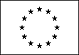 Personal informationSurname(s) / First name(s)Mihaljević / BrankaAddress(es)Ruđer Bošković Institute, Department of Materials Chemistry, Bijenička c. 54, 10 000 , Telephone(s)385 1 4680 206 ; 385 1 4680 098Fax(es)385 1 4680 098E-mail(s), Web address(s)mihozeg@irb.hrNationality(-ies)CroatianDate of birth16.03. 1956.Identification number from Records of Scientific Workers 120481Work experience• Dates (from – to)1984 - presentName and address of employerRuđer Bošković Institute, Department of Materials Chemistry, Bijenička c. 54, 10 000 , Type of business or sectorScientific researchOccupation or position heldResearch AssociateMain activities and responsibilitiesPhysical chemistry, Radiation chemistryEducationDate1998Place of educationName and type of organisation providing education, Faculty of Natural Sciences and Mathematics, Department of ChemistryTitle or qualification awardedPh. D. in ChemistryDate1992.Place of educationName and type of organisation providing education, Faculty of Natural Sciences and Mathematics, Department of ChemistryTitle or qualification awardedM. Sc. in ChemistryDate1983.Place of educationName and type of organisation providing education, Faculty of Natural Sciences and Mathematics, Department of ChemistryTitle or qualification awardedB. Sc. in ChemistryPrincipal subjects/Occupational skills coveredGeneral- chemistryOccupational- radiation chemistry, photochemistry (physico-chemical effects of ionizing electromagnetic radiations; kinetics and mechanism of reactions of short-lived species, such as free radicals and excited  molecules)- knowledge and development of modern quantitative analytical methods- radiation  technologyTrainingYear1999Place of trainingWienName and type of organisation providing trainingInternational Atomic Energy AgencyPrincipal subjects/Occupational skills coveredRadiation chemistry and technologies/Radiation Treatments of Industrial Waste WaterPersonal skills and competenciesMother tongue(s)CroatianOther language(s)LanguageEnglishSpeakingGoodWritingGoodUnderstanding (listening and reading)Very wellLanguageRussianSpeakingGoodWritingGoodUnderstanding (listening and reading)GoodSocial skills and competenciesGood ability to adapt to team work- investigator in national projects (Physico-chemical effects of ionizing radiations, since 1984)- investigator in several international projects (Coordination Research Contracts, International Atomic Energy Agency, Wien, 1983-1986; Croatian-Slovenian collaboration Project, 2004-2005; European Cooperation in the fild of Scientific and Technical Research COST Action CM0603, 2007-2011)- participation in transfer of radiation technology knowledge to industryProfessional membership: - Croatian Chemical Society- Croatian Society of Biochemitry and Molecular Biology- Croatian Radiation Protection Association - SFRR (Society for Free Radical Research-Europe) - HNE ClubOther membership:- Independent  of Research and Higher Education Employees of OrganiSational skills and competenciesGood experience in education- supervisor of several A high level school-leaving examination works;- supervisor of several graduation/doctorial thesis at the Faculty of Science, University of Zagreb-main organizator of the conference COSTAction: Free Radicals in Chemical Biology, 2011.Technical skills and competenciesTechnical skills and competences in specialized fields- implementation of new research methods and techniques of ruby laser flash photolysis and its application in photochemistry and materials physicsOther skills and competencies- Reviewer for Currebt contents publications (Radiat. Phys. Chem., Anal. Bioanal. Chem., Croat. Chem. Acta)- Informing professional public through invited lectures and several professional papers about radiation chemistry and its applicationsDriving licence(s)Category BAdditional informationSignature